Indicateurs MICS6 et définitions                                                                                                                                     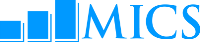 INDICATEUR MICS[M]INDICATEUR MICS[M]ODDModuleDéfinitionValeurSAMPLE COVERAGE AND CHARACTERISTICS OF THE RESPONDENTSSAMPLE COVERAGE AND CHARACTERISTICS OF THE RESPONDENTSSAMPLE COVERAGE AND CHARACTERISTICS OF THE RESPONDENTSSAMPLE COVERAGE AND CHARACTERISTICS OF THE RESPONDENTSSAMPLE COVERAGE AND CHARACTERISTICS OF THE RESPONDENTSSAMPLE COVERAGE AND CHARACTERISTICS OF THE RESPONDENTSSR.1Accès à l’électricité7.1.1HCPourcentage de membres des ménages ayant accès à l’électricitéSR.2Taux d’alphabétisation des jeunes femmesWBPourcentage de femmes de 15-24 ans capables de lire une phrase courte et simple sur la vie quotidienne ou qui sont allées à l’école secondaire ou plus. FemmesHommesSR.3Exposition aux mass mediaMTPourcentage de femmes de 15-49 ans qui, au moins une fois par semaine, lisent un journal ou un magazine, écoutent la radio et regardent la télévisionFemmesHommesSR.4Ménages qui ont une radioHCPourcentage de ménages qui ont une radioSR.5Ménages qui ont une télévisionHCPourcentage de ménages qui ont une télévisionSR.6Ménages qui ont un téléphoneHC – MTPourcentage de ménages qui ont un (ligne fixe ou téléphone mobile)SR.7Ménages qui ont un ordinateurHCPourcentage de ménages qui ont un ordinateurSR.8Ménages avec InternetHCPourcentage de ménages qui ont accès à Internet par n'importe quel appareil de la maison SR.9Utilisation d’un ordinateurMTPourcentage de femmes de 15-49 ans qui ont utilisé un ordinateur durant les 3 derniers mois FemmesHommesSR.10Possession d’un téléphone mobile5.b.1MTPourcentage de femmes de 15-49 ans qui possèdent un téléphone mobileFemmesHommesSR.11Utilisation d’un téléphone mobileMTPourcentage de femmes de 15-49 ans qui ont utilisé un téléphone mobile durant les 3 derniers moisFemmesHommesSR.12aSR.12bUtilisation d’Internet17.8.1MTPourcentage de femmes de 15-49 qui ont utilisé Internet Femmes(a) durant les 3 derniers mois(b) au moins une fois par semaine durant les 3 derniers moisHommesa) durant les 3 derniers mois(b) au moins une fois par semaine durant les 3 derniers moisSR.13aSR.13bCompétences en TIC4.4.1MTPourcentage de femmes et des hommes ayant effectué au moins une des neuf activités spécifiques liées à l'ordinateurFemmesage 15-24age 15-49Hommesage 15-24age 15-49SR.14aConsommation de tabac3.a.1TAPourcentage de femmes et d’hommes de 15-49 ans qui ont fumé des cigarettes, ou consommé du tabac à fumer ou des produits de tabac qui ne se fument pas n’importe quand durant le mois dernierFemmesHommesSR.14bNon consommation de tabac3.8.1TAPourcentage de femmes et d'hommes de 15-49 ans qui n'ont pas fumé de cigarettes ou d'autres produits du tabac au cours du dernier moisFemmesHommesSR.15Consommation de tabac avant l’âge de 15 ansTAPourcentage de femmes de 15-49 ans qui ont fumé une cigarette entière avant l’âge de 15 ansFemmesHommesSR.16Consommation d’alcoolTAPourcentage de femmes de 15-49 ans qui ont bu au moins un breuvage alcoolisé n’importe quand durant le mois dernierFemmesHommesSR.17Consommation d’alcool avant l’âge de 15 ansTAPourcentage de femmes de 15-49 ans qui ont bu au moins un breuvage alcoolisé avant l’âge de 15 ansFemmesHommesSR.18Arrangement de vie des enfantsHLPourcentage d’enfants de 0-17 ans qui ne vivent avec aucun de leurs parents biologiques SR.19Prévalence d’enfants dont un ou les deux parents sont décédésHLPourcentage d’enfants de 0-17 ans dont un ou les deux parents biologiques sont décédés SR.20Enfants dont au moins un des parents vit à l’étrangerHLPourcentage d’enfants de 0-17 ans dont ont au moins un parent biologique vit à l’étrangerINDICATEUR MICSINDICATEUR MICSODD1Module2Module2Définition 3ValeurSURVIVE SURVIVE SURVIVE SURVIVE CS.1Quotient de mortalité Néonatale3.2.2BHBHProbabilité de décéder dans le premier mois de vie CS.2Quotient de mortalité Post-néonatale BHBHDifférence entre le taux de mortalité infantile et le taux de mortalité néonataleCS.3Quotient de mortalité InfantileCM / BHCM / BHProbabilité de décéder entre la naissance et le premier anniversaireCS.4Quotient de mortalité JuvénileBHBHProbabilité de décéder entre le premier et le cinquième anniversaireCS.5Quotient de mortalité des enfants de moins de cinq ans (Infanto-Juvénile)3.2.1CM / BHCM / BHProbabilité de décéder entre la naissance et le cinquième anniversaireINDICATEUR MICSINDICATEUR MICSODD1Module2Définition 3ValeurS’ÉPANOUIR - SANTÉ MATERNELLE ET REPRODUCTIVES’ÉPANOUIR - SANTÉ MATERNELLE ET REPRODUCTIVES’ÉPANOUIR - SANTÉ MATERNELLE ET REPRODUCTIVES’ÉPANOUIR - SANTÉ MATERNELLE ET REPRODUCTIVES’ÉPANOUIR - SANTÉ MATERNELLE ET REPRODUCTIVES’ÉPANOUIR - SANTÉ MATERNELLE ET REPRODUCTIVETM.1Taux de fécondité des adolescentes3.7.2CM / BHTaux de fécondité par âge des femmes de 15-19 ansTM.2Fécondité précoceCM / BHPourcentage de femmes de 20-24 ans qui ont eu une naissance vivante avant l’âge de 18 ansTM.3Taux de prévalence de la contraceptionCPPourcentage de femmes de 15-49 ans actuellement mariées ou en union qui utilisent (ou dont le partenaire utilise) une méthode de contraception (traditionnelle ou moderne)TM.4Besoins satisfaits en planification familiale3.7.1 &3.8.1UNPourcentage de femmes d’âge reproductif (15-49 ans) qui ont leurs besoins satisfaits en planification familiale avec des méthodes modernes TM.5aTM.5bTM.5cCouverture des consultations prénatales3.8.1MNPourcentage de femmes de 15-49 ans qui ont eu une naissance vivante dans les 2 dernières années qui ont été suivies durant leur dernière grossesse ayant abouti à une naissance vivante :(a) au moins une fois par un personnel de santé qualifié (b) au moins 4 fois par n’importe quel agent/service de santé(c) au moins 8 fois par n’importe quel agent/service de santéTM.6Contenu des consultations prénatalesMNPourcentage de femmes âgées de 15 à 49 ans avec une naissance vivante au cours des 2 dernières années qui pendant la grossesse de la dernière naissance vivante, au moins une fois, ont fait mesurer la tension artérielle et ont donné des échantillons d'urine et de sang dans le cadre des soins prénatalsTM.7Protection contre le tétanos néonatalMNPourcentage de femmes âgées de 15 à 49 ans ayant une naissance vivante au cours des 2 dernières années qui, pendant la grossesse de la dernière naissance vivante, ont reçu au moins deux doses de vaccin contenant de l'anatoxine tétanique ou ont reçu le nombre approprié de doses avec un intervalle approprié avant à la naissance la plus récenteTM.8Accouchement en centre de santéMNPourcentage de femmes de 15-49 ans dont la plus récente naissance vivante au cours des 2 dernières années a été accouchée dans un centre de santéTM.9Assistance qualifiée durant l’accouchement 3.1.2MNPourcentage de femmes âgées de 15 à 49 ans ayant une naissance vivante au cours des 2 dernières années dont la dernière naissance vivante a été assistée par un personnel de santé qualifiéTM.10Accouchement par césarienne MNPourcentage de femmes de 15-49 ans dont la plus récente naissance vivante au cours des 2 dernières années a été accouchée par césarienneTM.11Enfants pesés à la naissanceMNPourcentage de femmes âgées de 15 à 49 ans ayant une naissance vivante au cours des 2 dernières années dont le plus récent enfant né vivant a été pesé à la naissanceTM.12Séjour post-partum dans une structure de santéPNPourcentage de femmes âgées de 15 à 49 ans ayant eu une naissance vivante au cours des 2 dernières années et ayant accouché de la dernière naissance vivante dans un établissement de santé qui sont restées dans l'établissement de santé pendant 12 heures ou plus après l'accouchementTM.13Examen de santé post-natal du nouveau-néPNPourcentage de dernières naissances vivantes dans les 2 dernières années qui ont eu un examen de santé dans la structure de santé ou à la maison juste après l’accouchement ou un examen de santé post-natal dans les 2 jours après la naissanceTM.14Nouveau-nés séchés MNPourcentage de femmes âgées de 15 à 49 ans ayant une naissance vivante au cours des 2 dernières années dont le plus récent enfant né vivant a été séché après la naissanceTM.15Soin peau sur peauMNPourcentage de femmes âgées de 15 à 49 ans ayant eu une naissance vivante au cours des 2 dernières années dont l’enfant né le plus récent a été placé sur la poitrine nue de la mère après la naissanceTM.16Bain retardéMNPourcentage de femmes âgées de 15 à 49 ans ayant une naissance vivante au cours des 2 dernières années dont le plus récent enfant né vivant a été baigné pour la première fois plus de 24 heures après la naissanceTM.17Cordon coupé avec un instrument propre MNPourcentage de femmes âgées de 15 à 49 ans ayant une naissance vivante au cours des 2 dernières années et ayant accouché du plus récent enfant né vivant à l'extérieur d'un établissement dont le cordon ombilical a été coupé avec une nouvelle lame ou un instrument ébouillantéTM.18Rien de nuisible appliqué sur le cordonMNPourcentage de femmes âgées de 15 à 49 ans qui ont eu une naissance vivante au cours des 2 dernières années et qui ont accouché du plus récent enfant né vivant en dehors d'un établissement qui n'avaient rien de nocif appliqué sur le cordonTM.19Interventions essentiellesPNPourcentage de femmes âgées de 15 à 49 ans ayant eu une naissance vivante au cours des 2 dernières années pour lesquelles le dernier enfant né vivant a reçu au moins 2 fonctions de signalisation post-natale dans les 2 jours suivant la naissance la plus récentTM.20Examen de santé post-natal de la mèrePNPourcentage de femmes de 15-49 ans qui ont eu un examen de santé dans la structure de santé ou à la maison juste après l’accouchement ou un examen de santé post-natal dans les 2 jours après l’accouchement de leur plus récente naissance vivante des 2 dernières annéesTM.21Mortalité maternelle 3.1.1MMDécès durant la grossesse, l’accouchement ou dans les 2 mois après l’accouchement ou l’interruption de la grossesse, pour 100 000 naissances pour la période de 7 ans précédant l’enquêteTM.22Partenaires sexuels multiples [M]SBPourcentage de femmes 15-49 ans qui ont eu des rapports sexuels avec plus d’un partenaire dans les 12 derniers moisFemmesHommesTM.23Utilisation de condom lors du dernier rapport sexuel parmi les personnes qui ont de multiples partenairesSBPourcentage de femmes et hommes âgés 15-49 ans qui rapportent avoir eu des rapports sexuels avec plus d’un partenaire dans les 12 derniers mois et rapportent qu’un condom a été utilisé lors du dernier rapport sexuelFemmesHommesTM.24Rapports sexuels avant 15 ans parmi les jeunes femmesSBPourcentage de femmes et hommes âgés de 15-24 ans qui ont eu des rapports sexuels avant l’âge de 15 ansFemmesHommesTM.25Jeunes femmes qui n’ont jamais eu de rapports sexuelsSBPourcentage total de femmes et hommes âgés de 15-24 ans jamais mariées qui n’ont jamais eu de rapports sexuelsFemmesHommesTM.26Différence d’âges entre partenaires sexuels SBPourcentage de jeunes femmes et hommes âgés de 15-24 ans qui rapportent ayant eu des rapports sexuels dans les 12 derniers mois avec un partenaire de 10 ans ou plus leur aînéTM.27Rapports sexuels avec partenaires non-réguliersSBPourcentage de femmes et hommes âgés de 15-24 ans qui rapportent ayant eu des rapports sexuels dans les 12 derniers mois avec un partenaire autre que le mari ou le partenaire cohabitantFemmesHommesTM.28Utilisation de condom avec partenaires non-réguliersSBPourcentage de femmes et hommes âgés de 15-24 ans qui rapportent avoir utilisé un condom durant le dernier rapport sexuel avec un partenaire autre que le mari ou le partenaire cohabitant, dans les 12 derniers mois FemmesHommesTM.29Connaissance approfondie de la prévention du VIH chez les jeunesHAPourcentage de femmes et d'hommes âgés de 15 à 24 ans qui identifient correctement les deux moyens de prévenir la transmission sexuelle du VIH, qui savent qu'une personne d'apparence saine peut être séropositive et qui rejettent les deux idées fausses les plus courantes sur la transmission du VIHFemmesHommesTM.30Connaissance de la transmission mère-enfant du VIHHAPourcentage de femmes et hommes âgés de 15-49 ans qui identifient correctement les trois modes de transmission du VIH de la mère à l'enfantFemmesHommesTM.31Attitudes discriminatoires vis-à-vis des personnes vivant avec le VIHHAPourcentage de femmes et d'hommes âgés de 15 à 49 ans déclarant avoir entendu parler du VIH et signalant des attitudes discriminatoires à l'égard des personnes vivant avec le VIHFemmesHommesTM.32Femmes qui savent où être testées pour le VIHHAPourcentage de femmes et hommes âgés de 15-49 ans qui déclarent connaitre un lieu où se faire tester pour le VIHFemmesHommesTM.33Femmes qui ont eu un test de dépistage du VIH et qui en connaissent le résultatHAPourcentage de femmes et hommes âgés de 15-49 ans qui ont eu un test de dépistage du VIH durant les 12 derniers mois et qui connaissent leur résultatFemmesHommesTM.34Jeunes femmes sexuellement actives qui ont eu un test de dépistage du VIH et qui en connaissent le résultatHAPourcentage de femmes et hommes âgés de 15-24 ans qui ont eu des rapports sexuels dans les 12 derniers mois, ont eu un test de VIH durant les 12 derniers mois et qui connaissent leur résultatFemmesHommesTM.35aTM.35bCounseling sur le VIH pendant les consultations prénatalesHAPourcentage de femmes âgées de 15 à 49 ans avec une naissance vivante au cours des 2 dernières années qui ont reçu des soins prénatals au moins une fois par du personnel de santé qualifié pendant la grossesse de la dernière naissance vivante et lors d'une visite prénatale reçueCounseling sur le VIHinformation ou counseling sur le VIH après avoir reçu les résultats de leur teston HIV TM.36Test du VIH pendant les consultations prénatalesHAPourcentage de femmes âgées de 15 à 49 ans ayant eu une naissance vivante au cours des 2 dernières années qui ont reçu des soins prénatals au moins une fois par du personnel de santé qualifié pendant la grossesse de la dernière naissance vivante et pendant une consultation prénatale ont reçu et accepté un test VIH et reçu les résultats des testsTM.37Circoncision masculineMMCPourcentage d’hommes de15-49 ans rapportant avoir été circoncis MICS INDICATORMICS INDICATORSDG3Module1Description2ValeurS’ÉPANOUIR - SANTÉ, NUTRITION ET DÉVELOPPEMENT DES ENFANTSS’ÉPANOUIR - SANTÉ, NUTRITION ET DÉVELOPPEMENT DES ENFANTSS’ÉPANOUIR - SANTÉ, NUTRITION ET DÉVELOPPEMENT DES ENFANTSS’ÉPANOUIR - SANTÉ, NUTRITION ET DÉVELOPPEMENT DES ENFANTSS’ÉPANOUIR - SANTÉ, NUTRITION ET DÉVELOPPEMENT DES ENFANTSS’ÉPANOUIR - SANTÉ, NUTRITION ET DÉVELOPPEMENT DES ENFANTSTC.1Couverture vaccinale contre la tuberculoseIMPourcentage d’enfants de 12–23-mois ayant reçu le vaccin du BCG à tout moment avant l'enquêteTC.2Couverture vaccinale contre la PolioIMPourcentage d’enfants de 12–23-mois ayant reçu au moins une dose de vaccin antipoliomyélitique inactivé (VPI) et la troisième ou quatrième dose de vaccin contre le VPI ou le vaccin antipoliomyélitique oral (VPO) à tout moment avant l'enquêteTC.3Couverture vaccinale contre la diphtérie, le tétanos et la coqueluche (DTCoq)3.b.1 &3.8.1IMPourcentage d’enfants de 12-23 mois qui ont reçu la 3ème dose du vaccin du DTCoq (DTCoq3) à tout moment avant l'enquêteTC.4Couverture vaccinale contre l’Hépatite BIMPourcentage d’enfants de 12–23-mois ayant reçu la troisième/quatrième dose du vaccin contre l’Hépatite (HepB3) à tout moment avant l'enquêteTC.5Couverture vaccinale contre Haemophilus influenzae type B (Hib)IMPourcentage d’enfants de 12-23 mois qui ont reçu la 3eme dose du vaccin Hib(Hib3) à tout moment avant l'enquêteTC.6Couverture vaccinale Pneumococcique (Conjugué) 3.b.1IMPourcentage d’enfants de 12-23/24-35 mois qui ont reçu la 3eme dose du vaccin Pneumococcique (Conjugué) (PCV3) à tout moment avant l'enquêteTC.7Couverture vaccinale du RotavirusIMPourcentage d’enfants de 12-23 mois ayant reçu la seconde/troisième dose du vaccin Rotavirus (Rota2/3) à tout moment avant l'enquêteTC.8Couverture vaccinale contre la rubéoleIMPourcentage d’enfants de 12-23/24-35 mois ayant reçu le vaccin contre la rubéole à tout moment avant l'enquêteTC.9Couverture vaccinale contre la Fièvre jauneIMPourcentage d’enfants de 12-23 mois qui ont reçu le vaccin de la fièvre jaune à tout moment avant l'enquêteTC.10Couverture vaccinale contre la rougeoleIMPourcentage d’enfants de 24-35 mois ayant reçu la première/seconde dose du vaccin contre la rougeole à tout moment avant l'enquêteTC.11aTC.11bCouverture vaccinale complète3.b.1IMPourcentage d'enfants qui, à l'âgea) 12 à 23 mois avaient reçu toutes les vaccinations de base à tout moment avant l'enquêteb) 24 à 35 mois avaient reçu toutes les vaccinations recommandées dans le calendrier national de vaccinationTC.12Recherche de traitement contre la diarrhéeCAPourcentage d’enfants de moins de 5 ans ayant eu la diarrhée dans les 2 dernières semaines pour lesquels un conseil ou un traitement a été recherché auprès d’une structure / un agent de santéTC.13aTC.13bTraitement contre la diarrhée avec sels de réhydratation orale (SRO) et zincCAPourcentage d’enfants de moins de 5 ans ayant eu la diarrhée dans les 2 dernières semaines qui ont reçu :SROSRO et zincTC.14Traitement contre la diarrhée avec thérapie de réhydratation orale (TRO) et alimentation continueCAPourcentage d’enfants de moins de 5 ans qui ont eu la diarrhée dans les 2 dernières semaines qui ont reçu une TRO (sachet de SRO, liquides SRO pré emballés, liquides-maison recommandés ou plus de liquides) et qui ont continué à être alimentés durant l’épisode de diarrhéeTC.15Source d’énergie première pour la cuisson à base de combustibles et de technologies propresEUPourcentage de membres des ménages dont la source d’énergie première pour la cuisson est à base de combustibles et de technologies propres (vivant dans des ménages ayant déclaré cuisiner)TC.16Source d’énergie première pour le chauffage à base de combustibles et de technologies propresEUPourcentage de membres des ménages dont la source d’énergie première pour le chauffage est à base de combustibles et de technologies propres (vivant dans des ménages ayant déclaré utiliser le chauffage des locaux)TC.17Source d’énergie première pour l’éclairage à base de combustibles et de technologies propresEUPourcentage de membres des ménages dont la source d’énergie première pour l’éclairage est à base de combustibles et de technologies propres (vivant dans des ménages qui ont déclaré utiliser l'éclairage)TC.18Utilisation des combustibles et des technologies propres pour la cuisson, le chauffage et d'éclairage comme source première d’énergie 7.1.2EUPourcentage de membres des ménages dont la source d’énergie première pour la cuisson, le chauffage et l’éclairage est à base de combustibles et de technologies propresTC.19Recherche de traitement pour enfants qui ont eu des symptômes d’infection respiratoire aigüe (IRA)3.8.1CAPourcentage d’enfants de moins de 5 ans avec symptômes d’IRA dans les 2 dernières semaines pour lesquels un conseil ou un traitement a été recherché auprès d’une structure / un agent de santéTC.20Traitement antibiotique pour les enfants qui ont eu des symptômes d’infection respiratoire aigüe (IRA)CAPourcentage d’enfants de moins de 5 ans avec symptômes d’IRA dans les 2 dernières semaines qui ont reçu des antibiotiquesTC.21aTC.21bDisponibilité des ménages en moustiquaire imprégnée d’insecticide (MII)TNPourcentage de ménages qui ont :au moins une MIIau moins une MII pour chaque 2 personnes du ménageTC.22Population dormant sous MII 3.8.1TNPourcentage des membres du ménage qui a passé la nuit précédente dans les ménages interrogés et ont dormi sous une MIITC.23Enfants de moins de 5 ans dormant sous MII TNPourcentage d’enfants de moins de 5 ans qui a passé la nuit précédente dans les ménages interrogés et ont dormi sous une MIITC.24Femmes enceintes dormant sous MII TN – CPPourcentage de femmes enceintes qui ont passé la nuit précédente dans les ménages interrogés et ont dormi sous une MIITC.25Traitement préventif intermittent contre le paludisme durant la grossesseMNPourcentage de femmes âgées de 15 à 49 ans ayant une naissance vivante au cours des 2 dernières années qui, pendant la grossesse de la dernière naissance vivante, ont pris au moins trois doses de SP / Fansidar pour prévenir le paludismeTC.26Recherche de traitement pour la fièvreCAPourcentage d’enfants de moins de 5 ans qui ont eu de la fièvre dans les 2 semaines pour lesquels un conseil ou un traitement a été recherché auprès d’une structure / un agent de santéTC.27Utilisation des tests de diagnostic du paludismeCAPourcentage d’enfants de moins de 5 ans qui ont eu de la fièvre dans les 2 dernières semaines et qui ont eu un test de paludisme (prélèvement de sang au doigt ou au talon)TC.28Traitement contre le paludisme donné aux enfants de moins de 5 ans CAPourcentage d’enfants de moins de 5 ans qui ont eu de la fièvre dans les 2 dernières semaines qui ont reçu n’importe quel traitement antipaludéenTC.29Traitement par Combinaison Thérapeutique à base d’Artémisinine (CTA) parmi les enfants qui ont reçu un traitement antipaludéenCAPourcentage d’enfants de moins de 5 ans qui ont eu de la fièvre dans les 2 dernières semaines qui ont eu reçu une CTA (ou autre traitement de première ligne en accord avec la politique nationale)TC.30Enfants allaitésMNPourcentage des enfants nés vivants les plus récents parmi les femmes ayant une naissance vivante au cours des 2 dernières années qui ont déjà été allaitéesTC.31Initiation précoce de l’allaitement MNPourcentage des enfants nés vivants les plus récents parmi les femmes ayant une naissance vivante au cours des 2 dernières années qui ont été mis au sein dans l'heure suivant la naissanceTC.32Allaitement exclusif des moins de 6 moisBDPourcentage d’enfants de moins de 6 mois qui sont exclusivement allaitésTC.33Allaitement prédominant des enfants de moins de 6 mois BDPourcentage d’enfants de moins de 6 mois qui ont reçu l’allaitement maternel comme source prédominante de nourriture durant le jour précédent TC.34Allaitement continu à 1 anBDPourcentage d’enfants de 12-15 mois qui ont été allaités durant le jour précédentTC.35Allaitement continu à 2 ans BDPourcentage d’enfants de 20-23 mois qui ont été allaités durant le jour précédentTC.36Durée médiane de l’allaitement BDAge en mois où 50% des enfants de 0-35 mois n’ont pas été allaités au sein maternel le jour précédent TC.37Allaitement approprié selon l’âgeBDPourcentage d’enfants 0-23 mois qui ont été nourris de façon adéquate durant le jour précédent TC.38Introduction d’aliments solides, semi-solides ou mous BDPourcentage d’enfants de 6-8 mois qui ont reçu des aliments d’aliments solides, semi-solides ou mous durant le jour précédentTC.39aTC.39bRégime alimentaire minimum acceptableBDPourcentage d’enfants de 6-23 mois qui ont reçu au moins la diversité alimentaire minimum et la fréquence minimum des repas durant le jour précédent enfants allaitésenfants non allaitésTC.40Fréquence de repas lactés pour les enfants non allaités BDPourcentage d’enfants de 6-23 mois non allaités qui ont reçu au moins 2 repas lactés durant le jour précédentTC.41Diversité alimentaire minimumBDPourcentage d’enfants de 6-23 mois qui ont reçu des aliments de 5 ou plus groupes d’aliments durant le jour précédentTC.42Fréquence minimum des repas BDPourcentage d’enfants de 6-23 mois qui ont reçu des aliments solides, semi-solides ou mous (plus des repas lactés pour les enfants non-allaités) le Pourcentage minimum de fois ou plus durant le jour précédent TC.43Alimentation au biberonBDPourcentage d’enfants de 0-23 mois qui ont pris un biberon durant le jour précédentTC.44aTC.44bPrévalence de l’insuffisance pondérale ANPourcentage d’enfants de moins de 5 ans qui se situent en-dessous : de moins 2 écarts-type (modéré et sévère)de moins 3 écarts-type (sévère) par rapport à la médiane poids-pour-âge de la population de référence OMS TC.45aTC.45bPrévalence du retard de croissance2.2.1ANPourcentage d’enfants de moins de 5 ans qui se situent en-dessous : de moins 2 écarts-type (modéré et sévère)de moins 3 écarts-type (sévère) par rapport à la médiane taille-pour-âge de la population de référence OMS TC.46aTC.46bPrévalence de l’émaciation2.2.2ANPourcentage d’enfants de moins de 5 ans qui se situent en-dessous : de moins 2 écarts-type (modéré et sévère)de moins 3 écarts-type (sévère) par rapport à la médiane poids-pour-taille de la population de référence OMS TC.47aTC.47bPrévalence de l’obésitéANPourcentage d’enfants de moins de 5 ans qui se situent au-dessus : de 2 écarts-type (modéré et sévère)de 3 écarts-type (sévère)par rapport à la médiane poids-pour-taille de la population de référence OMSTC.48Consommation de sel iodéSAPourcentage de ménages avec sel testé positif pour toute iodure/iodate parmi les ménages dans lesquels le sel a été testé ou lorsqu’il n’y avait pas de selTC.49aTC.49bTC.49cSoutien à l’apprentissageECPourcentage d’enfants de 24-59 mois engagés dans 4 activités ou plus de promotion d’apprentissage et de préparation scolaire dans les 3 derniers jours, avec :un membre adulte du ménagele pèrela mère TC.50Disponibilité de livres pour enfantsECPourcentage d’enfants de moins de 5 ans qui ont au moins trois livres pour enfantsTC.51Disponibilité de jouetsECPourcentage d’enfants de moins de 5 ans qui jouent avec au moins 2 sortes de jouetsTC.52Garde inadéquateECPourcentage d’enfants de moins de 5 ans laissés seuls ou sous la garde d’un enfant de moins de 10 ans pour plus d’une heure au moins une fois durant la semaine précédente TC.53Index de développement du jeune enfant4.2.1ECPourcentage d’enfants de 36 à 59 mois qui sont sur la bonne voie de développement dans au moins trois des quatre domaines suivants : lecture-calcul, physique, socio-affectif, apprentissageINDICATEUR MICS INDICATEUR MICS ODD1Module2Définition3ValeurAPPRENDREAPPRENDREAPPRENDREAPPRENDREAPPRENDREAPPRENDRELN.1Fréquentation du préscolaireUBUBPourcentage d’enfants de 36-59 mois qui fréquentent un programme d’éducation préscolaireLN.2Taux de participation à un programme d’éducation organisé (ajusté) 4.2.2EDPourcentage d’enfant dans le groupe d'âge pertinent (un an avant l'âge officiel de l'entrée à l'école primaire) qui fréquentent un programme d'éducation de la petite enfance (préscolaire) ou l’école primaireLN.3Préparation à l’école EDPourcentage d’enfants en première année du primaire qui ont fréquenté un établissement préscolaire l’année scolaire précédenteLN.4Taux net d’admission à l’école primaireEDPourcentage d’enfants ayant l’âge d’entrer en première année du primaire qui sont inscrits en première année du primaire. LN.5aLN.5bLN.5cTaux net de fréquentation (ajusté)EDPourcentage d’enfant en âge de :  l’école de primaire qui fréquentent actuellement le primaire ou le secondaire le premier cycle du secondaire qui fréquentent actuellement le premier cycle du secondaire ou plus haut le second cycle du secondaire qui fréquentent actuellement le second cycle du secondaire ou le supérieur LN.6aLN.6bLN.6cTaux Enfants non scolarisésEDPourcentage d’enfant en âge de :  l’école de primaire qui ne fréquentent actuellement ni le préscolaire ni primaire ni le secondaire le premier cycle du secondaire qui ne fréquentent actuellement ni le premier cycle du secondaire ni plus haut le second cycle du secondaire qui ne fréquentent actuellement ni le second cycle du secondaire ni le supérieur LN.7aLN.7bTaux brut d'admission à la dernière annéeEDTaux d'enfants fréquentant la dernière année pour la première fois parmi les enfants d'âge approprié jusqu'à la dernière année d’école primairedu premier cycle de l’école secondaire LN.8aLN.8bLN.8cTaux d'achèvementEDPourcentage d’enfants âgés de 3-5ans de plus que l’âge prévu pour la dernière classe et qui ont complété cette classe :Ecole primairePremier cycle du secondaireSecond cycle du secondaireLN.9Taux de transition effectif vers le premier cycle du l'école secondaireEDPourcentage d'enfants fréquentant la dernière année de l'école primaire au cours de l'année scolaire précédente qui sont en première année du premier cycle du secondaire pendant l'année scolaire en coursLN.10aLN.10bTrop âgés pour la classeEDPourcentage d'élèves de chaque classe qui ont 2 ans ou plus que l'âge scolaire officiel pour cette classe Ecole primairePremier cycle du secondaireLN.11aLN.11bLN.11cIndice de Parité Scolaire GenreBien-être économiqueRésidenceFonctionnement4.5.1EDTaux net de fréquentation (ajusté) pour les filles divisé par le taux net de fréquentation (ajusté) pour les garçonsApprentissage organisé (un an de moins que l'âge officiel d'entrée à l'école primaire)Ecole primairePremier cycle du secondaireSecond cycle du secondaireTaux de fréquentation net (ajusté) pour le quintile le plus pauvre divisé par le taux de fréquentation net (ajusté) pour le quintile le plus richeApprentissage organisé (un an de moins que l'âge officiel d'entrée à l'école primaire)Ecole primairePremier cycle du secondaireSecond cycle du secondaireTaux net de fréquentation (ajusté) pour les résidents ruraux divisé par le taux net de fréquentation (ajusté) pour les résidents urbainsApprentissage organisé (un an de moins que l'âge officiel d'entrée à l'école primaire)Ecole primairePremier cycle du secondaireSecond cycle du secondaireCompétences d'apprentissage de base pour les filles divisées par compétences d'apprentissage de base pour les garçonsLecture de 7 à 14 ansAge de numératie 7-14 ans Compétences d'apprentissage de base pour le quintile le plus pauvre divisées par les compétences d'apprentissage de base pour le quintile le plus richeLecture de 7 à 14 ansAge de numératie 7-14 ans Compétences d'apprentissage de base pour les résidents ruraux divisées par compétences d'apprentissage de base pour les résidents urbainsLecture de 7 à 14 ansAge de numératie 7-14 ans Compétences d'apprentissage de base pour les enfants ayant des difficultés fonctionnelles divisées par des compétences d'apprentissage de base pour les enfants sans difficultés fonctionnellesLecture de 7 à 14 ansAge de numératie 7-14 ans LN.12Disponibilité d’information sur les performances des enfants à l’écolePRPourcentage d’enfants de 7-14 fréquentant une école qui fournit des bulletins scolaires aux parentsLN.13Opportunité de participer à la gestion de l’école PRPourcentage d’enfants de 7-14 ans fréquentant une école dans laquelle le comité de gestion inclut les parentsLN.14Participation à la gestion de l’école PRPourcentage d’enfants de 7-14 ans fréquentant une école et dont un membre adulte du ménage participe aux réunions du comité de gestion de l’école LN.15Participation effective à la gestion de l'écolePRPourcentage d’enfants de 7-14 ans fréquentant une école et dont un membre adulte du ménage a discuté de problèmes clés d’éducation/finance durant les réunions du comité de gestion de l’écoleLN.16Discussion avec les enseignants sur les progrès des enfantsPRPourcentage d’enfants de 7-14 ans fréquentant dans une école et dont un membre du ménage a discuté des progrès de l’enfant avec les enseignantsLN.17Contacts avec l’école concernant l'absence / la grève des enseignantsPRPourcentage d’enfants de 7-14 ans fréquentant une école et dont un membre adulte du ménage a contacté les représentants de l’école quand l’école était fermée ou quand un cours n’a pas eu lieu à cause d’une absence/grève des enseignantsLN.18Disponibilité de livres à la maisonPRPourcentage d’enfants de 7-14 ans qui ont au moins 3 livres à lire à la maison LN.19Lecture à la maison FLPourcentage d’enfants de 7-14 ans qui lisent des livres ou à qui on fait la lecture à la maison LN.20Langues à l’école et à la maison FLPourcentage d’enfants de 7-14 ans fréquentant l’école pour lesquels la langue parlée à la maison est la même que celle de l’école LN.21Soutien aux devoirs scolaires PRPourcentage d’enfants de 7-14 ans fréquentant l’école qui ont reçu soutien pour leurs devoirs LN.22aLN.22bLN.22cLN.22d LN.22e LN.22fEnfants avec capacités de base en lecture et en calcul 4.1.1FLPourcentage d’enfants de 7-14 ans qui ont complété avec succès Trois exercices de lecture de base Age 7-14Age pour classe primaire 2/3Age de frequentation de classe primaire 2/3Pourcentage d’enfants de 7-14 ans qui ont complété avec succès Quatre exercices de calcul de base Age 7-14Age pour classe primaire 2/3Age de frequentation de classe primaire 2/3INDICATEUR MICS INDICATEUR MICS ODD3Module1Définition2ValeurPROTÉGÉ CONTRE L’EXPLOITATION ET LA VIOLENCEPROTÉGÉ CONTRE L’EXPLOITATION ET LA VIOLENCEPROTÉGÉ CONTRE L’EXPLOITATION ET LA VIOLENCEPROTÉGÉ CONTRE L’EXPLOITATION ET LA VIOLENCEPROTÉGÉ CONTRE L’EXPLOITATION ET LA VIOLENCEPROTÉGÉ CONTRE L’EXPLOITATION ET LA VIOLENCEPR.1Enregistrement des naissances 16.9.1BRPourcentage d’enfants de moins de 5 ans dont la naissance a été reportée comme enregistrée auprès de l‘autorité civile PR.2Discipline violente 16.2.1UCD – FCDPourcentage d’enfants âgés de 1-14 ans qui ont subi n’importe quel châtiment corporel ou agression psychologique par leur gardien(ne) durant le mois dernierPR.3Travail des enfants8.7.1CLPourcentage d’enfants âgés de 5-17 ans impliqués dans le travail des enfants PR.4aPR.4bMariage précoce [M]5.3.1MAPourcentage de femmes de 20-24 ans qui étaient mariées ou en union la 1ère fois Femmesavant 15 ans, avant 18 ansHommesavant 15 ans, avant 18 ansPR.5Jeunes de 15-19 ans actuellement mariées ou en union [M]MAPourcentage de femmes et d’hommes de 15-19 ans qui sont mariés ou en unionFemmesHommesPR.6Polygamie [M]MAPourcentage de femmes de 15-49 ans en union polygamiqueFemmesHommesPR.7aPR.7bDifférence d’âge entre époux MAPourcentage total de femmes actuellement mariées ou en union dont le conjoint est 10 ans ou plus, plus âgé qu’elles Âgées de 15-19 ans, Âgées de 20-24 ansPR.9Prévalence des MGF/E parmi les femmes5.3.2FGPourcentage de femmes âgées de 15-49 ans déclarant avoir subi n’importe quelles formes de MGFPR.10Approbation des Mutilations Génitales Féminines (MGF)FGPourcentage de femmes âgées de 15 à 49 ans, qui ont entendu parler des mutilations génitales féminines et affirment que les MGF devraient être maintenusPR.11Prévalence des MGF parmi les fillesFGPourcentage de filles âgées de 0-14 ans qui ont subi n’importe quelles formes de MGF, ainsi que rapporté par les mères de 15-49 ansPR.12Victimisation VTPourcentage de femmes et d’hommes de 15-49 ans victimes de violence physique de vol ou d’agression dans les 12 derniers mois FemmesHommesPR.13Déclaration de crime 16.3.1VTPourcentage de femmes et d'hommes âgés de 15 à 49 ans victimes de violence physique de vol qualifié et / ou d'agression au cours des 12 derniers mois et signalant à la police les derniers cas de vol qualifié et / ou d'agression subis Femmes HommesPR.14Sécurité16.1.4VTPourcentage de femmes et d’hommes qui se sentent en sécurité quand elles/ils marchent seules après la tombée de la nuit dans leur quartier FemmesHommesPR.15Attitudes vis a vis la violence domestiqueDVPourcentage de femmes et d’hommes d’âge 15-49 ans qui estiment qu’il est justifié qu’un mari frappe ou batte sa femme au moins dans les circonstances suivantes : (1) elle sort sans le lui dire, (2) elle néglige les enfants, (3) elle discute ses opinions, (4) elle refuse d’avoir des rapports sexuels avec lui, (5) elle brûle la nourritureFemmesHommesINDICATEUR MICS INDICATEUR MICS ODD3Module1Définition2ValeurVIVRE DANS UN ENVIRONNEMENT SUR ET PROPREVIVRE DANS UN ENVIRONNEMENT SUR ET PROPREVIVRE DANS UN ENVIRONNEMENT SUR ET PROPREVIVRE DANS UN ENVIRONNEMENT SUR ET PROPREVIVRE DANS UN ENVIRONNEMENT SUR ET PROPREVIVRE DANS UN ENVIRONNEMENT SUR ET PROPREWS.1Utilisation de sources d’eau de boisson améliorées WSPourcentage de membres des ménages utilisant des sources d’eau de boisson améliorées WS.2Utilisation de services de base d’eau de boisson 1.4.1WSPourcentage de membres des ménages utilisant des sources améliorées d’eau de boisson situées dans leur logement/jardin/cours ou dans les 30 minutes aller-retour WS.3Disponibilité d’eau de boissonWSPourcentage de membres des ménages avec une source d’eau et disponible si nécessaire WS.4Contamination fécale de la source de l’eau WQPourcentage des membres du ménage dont l’eau de source a été testé et avec contamination e. coli dans leur source l’eauWS.5Contamination fécale de l’eau de boisson du ménage WQPourcentage des membres du ménage dont l’eau potable a été testé et avec contamination e. coli dans l’eau de boisson du ménage.WS.6Utilisation d’eau de boisson gérée de façon hygiénique 6.1.1WS – WQPourcentage de membres des ménages avec une source améliorée d’eau de boisson sur place, sans E. coli et disponible si nécessaire.WS.7Lieu de lavage des mains avec eau et savon 1.4.1 & 6.2.1HWPourcentage de membres des ménages qui ont un lieu de lavage des mains où l’eau, le savon ou un détergent sont présentsWS.8Utilisation de toilettes améliorées3.8.1WSPourcentage de membres des ménages utilisant des toilettes amélioréesWS.9Utilisation de services d’assainissement de base 1.4.1 & 6.2.1WSPourcentage de membres des ménages utilisant des toilettes améliorées qui ne sont pas partagéesWS.10Vidange des installations d'assainissement sur placeWSPourcentage de membres du ménage dans les ménages disposant d'installations sanitaires améliorées sur place dont les déchets n'ont jamais été vidés ou ont été vidés et enterrés dans une fosse couverteWS.11Élimination en toute sécurité, sur place, des déchets des installations d'assainissement 6.2.1WSPourcentage de membres du ménage utilisant une installation d'assainissement améliorée sur place à partir de laquelle un prestataire de services a retiré les déchets pour traitement hors siteWS.12Gestion de l’hygiène menstruelle UNPourcentage de femmes utilisant des produits d'hygiène menstruelle avec un endroit privé pour se laver et se changer quand elles sont à la maison WS.13Exclusion d’activités durant les règlesUNPourcentage de femmes âgées de 15 à 49 ans déclarant avoir eu leurs règles au cours des 12 derniers mois et n'ayant pas participé à des activités sociales, à l'école ou au travail en raison de leurs dernières règles.INDICATEUR MICSINDICATEUR MICSODD3Module1Définition2ValeurCHANCE ÉQUITABLE DANS LA VIECHANCE ÉQUITABLE DANS LA VIECHANCE ÉQUITABLE DANS LA VIECHANCE ÉQUITABLE DANS LA VIECHANCE ÉQUITABLE DANS LA VIECHANCE ÉQUITABLE DANS LA VIEEQ.1Enfants avec difficultés fonctionnelles UCF – FCFPourcentage d’enfants de 2-17 ans qui sont déclarés avoir des difficultés fonctionnelles dans au moins un domaine  EQ.2aEQ.2bEQ.2cCouverture par assurance santéWBCBUBPourcentage de femmes, hommes et enfants couverts par une assurance santé femmes de 15-49 anshommes 15-49 ansenfants de 5-17 ansenfants de moins de 5 ansEQ.3Population couverte par les transferts sociaux 1.3.1STPourcentage de membres des ménages vivant dans des ménages qui ont reçu n’importe quel type de transferts sociaux dans les 3 derniers moisEQ.4Ménages les plus pauvres recevant n’importe quel type de transferts sociauxSTPourcentage de ménages dans les deux plus bas quintiles de bien-être économique qui ont reçu n’importe quel type de transferts sociaux dans les 3 derniers mois EQ.5Enfants dans les ménages recevant n’importe quel type de transferts sociauxSTPourcentage d’enfants de moins de 18 ans vivant dans les ménages qui ont reçu n’importe quel type de transferts sociaux dans les 3 derniers moisEQ.6Support pour l’école EDPourcentage d’enfant de 5-24 ans actuellement scolarisés qui ont reçu n’importe quelle forme de support scolaire dans l’année académique en cours ou dans la plus récenteEQ.7Discrimination10.3.1 & 16.b.1VTPourcentage de femmes et d'hommes âgés de 15 à 49 ans qui se sont personnellement sentis victimes de discrimination ou de harcèlement au cours des 12 derniers mois en raison d'un motif de discrimination interdit par le droit international relatif aux droits humainsFemmesHommesEQ.8Pauvreté multidimensionnelle1.2.2Proportion d’hommes, de femmes et d’enfants de tous âges vivant dans la pauvreté dans toutes ses dimensions, par mesures sélectionnées de pauvreté multidimensionnelleEQ.9aEQ.9bIndex global de satisfaction de vieLSScore moyen de satisfaction de vie chez les femmes et les hommesFemmes15-24 ans15-49 ansHommes15-24 ans15-49 ansEQ.10aEQ.10bBonheurLSPourcentage de femmes et les hommes qui sont très heureux ou heureuxFemmes15-24 ans15-49 ansHommes15-24 ans15-49 ansEQ.11aEQ.11bPerception d’une vie meilleureLSPourcentage de femmes et les hommes de 15-24 ans dont la vie s’est améliorée durant la dernière année et qui s’attendent à ce que leur vie soit meilleure dans un an Femmes15-24 ans15-49 ansHommes15-24 ans15-49 ans